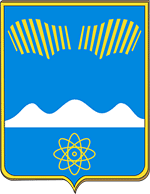 АДМИНИСТРАЦИЯ ГОРОДА ПОЛЯРНЫЕ ЗОРИ С ПОДВЕДОМСТВЕННОЙ ТЕРРИТОРИЕЙПОСТАНОВЛЕНИЕ«___» июня 2022 г.		                                                                        № ____О внесении изменений в составликвидационной комиссии муниципальногоказенного учреждения «Многофункциональный центр по предоставлению государственных и муниципальных услуг города Полярные Зори»Изложить состав ликвидационной комиссии муниципального казенного учреждения «Многофункциональный центр по предоставлению государственных и муниципальных услуг города Полярные Зори», утвержденный постановлением администрации города от 25.01.2022 № 38, в новой редакции согласно Приложению.2. Постановление вступает в силу со дня его официального опубликования.И.о. главы города Полярные Зорис подведомственной территорией					        Е.Н. ПоповаВизы согласования:Правовой отдел _______________________________«____»__________ 2022 г.1-дело, Приложение № 1к постановлению администрациигорода Полярные Зориот _____________  № ____Составликвидационной комиссии муниципального казенного учреждения «Многофункциональный центр по предоставлению государственных и муниципальных услуг города Полярные Зори»Попова Елена Николаевна – управляющий делами администрации города, председатель комиссии;Андриянова Елена Юрьевна – начальник отдела бухгалтерского учета и отчетности;Еременко Андрей Леонидович – начальник отдела имущественных отношений и муниципального контроля; Кайсина Ольга Константиновна – начальник отдела муниципальной службы и кадров; Соколова Светлана Николаевна – начальник правового отдела. 